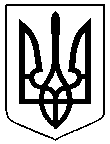 УКРАЇНАІЛЛІНІВСЬКА СІЛЬСЬКА РАДАКОСТЯНТИНІВСЬКИЙ РАЙОНДОНЕЦЬКА ОБЛАСТЬВІДДІЛ ОСВІТИНАКАЗвід 17.05.2021	                            с. Іллінівка 			                        №  69Про  підсумки  ІІ етапу Турніру  з англійської мови «Union Jack» для учнів 4-10 класів закладів загальної середньої освіти у 2020-2021 навчальному роціВідповідно до наказу відділу освіти від 05.05.2021 № 61 «Про  організацію та проведення І та ІІ етапів Турніру  з англійської мови «Union Jack» для учнів 4-10 класів закладів загальної середньої освіти»  14 травня  2021 року проведений ІІ етап Турніру  з англійської мови «Union Jack» для учнів 4-10 класів закладів загальної середньої освіти Іллінівської сільської ради. Розглянувши матеріали та протоколи журіНАКАЗУЮ:1.Затвердити результати ІІ етапу Турніру  з англійської мови «Union Jack» для учнів 4-10 класів закладів загальної середньої освіти (додатки 1,2).2. Провідному спеціалісту відділу освіти (Пасічна):1)Проаналізувати результати другого етапу Турніру  з англійської мови «Union Jack» для учнів 4-10 класів закладів загальної середньої освіти (далі – Турнір)  на засіданні предметної методичної комісії  вчителів англійської мови.2)Здійснити координацію роботи предметної  методичної комісії вчителів англійської мови щодо якісної підготовки учнів до І, ІІ  етапів Турніру. 3) Підготувати дипломи переможцям другого етапу Турніру  у 2020/2021 навчальному році до 18.05.2021.2. Директорам закладів загальної середньої освіти:1)Проаналізувати результати проведення І етапу, участі у                                  ІІ етапі Турніру та спланувати цілеспрямовану роботу щодо підвищення якості підготовки учнів до Турніру у 2021-2022 навчальному році.2) Організувати урочисті заходи з метою нагородження переможців другого етапу Турніру.3) Висвітлювати результати участі у Турнірі на офіційних веб-сайтах закладів освіти. 3. Даний наказ розмістити на офіційному веб-сайті відділу освіти http://vo-illinivka.dn.ua.	4.Контроль за виконанням даного наказу покласти на провідного спеціаліста відділу освіти (Пасічна).В.о.начальника  відділу освіти                                           Катерина КАБАНЦЕВАПасічна Т.В.									Додаток  1									до наказу відділу освіти 									Іллінівської сільської ради17.05.2021 № 69Протокол результатів перевірки робіт учасників ІІ етапу Турніру з англійської мови «Union Jack» для учнів 4-10 класів закладів загальної середньої освіти Дата проведення – 14.05.2021Провідний спеціаліствідділу освіти				                                 					 			Т.В.Пасічна																Додаток 2 																до наказу відділу освіти 																	Іллінівської сільської ради																	17.05.2021 № 69Провідний спеціаліствідділу освіти                                   											Т.В.Пасічна№ШифрПІБ учняЗЗСОЗавдання (макс. 100 балів)Завдання (макс. 100 балів)Завдання (макс. 100 балів)Завдання (макс. 100 балів)Усього балівСтупінь диплома№ШифрПІБ учняЗЗСОАудіювання (20 б.)Читання (20 б.)Письмо (30 б.)Говоріння (30 б.)Усього балівСтупінь диплома4-1Моргунов Максим ОлександровичЗорянський ЗЗСО91475354-2Панченко Ольга ОлександрівнаЗорянський ЗЗСО121487414-3Вацюк Олександр ОлександровичСтепанівська філія Іллінівського ОЗЗСО1619814574-4Лінкевич Микита МаксимовичІллінівський ОЗЗСО18,518182377,5ІІІ5-1Зубенко Варвара МаксимівнаІллінівський ОЗЗСО16132317695-2Трушов Матвій РомановичІллінівський ОЗЗСО1815252684ІІ6-1Харатян Самвел АшотовичІллінівський ОЗЗСО818242776ІІІ6-2Рукавіцин Максим ПетровичІллінівський ОЗЗСО9122221646-3Горбач Андрій В’ячеславович Степанівська філія Іллінівського ОЗЗСО913412386-4Ященко Надія СергіївнаІллінівський ОЗЗСО1418242783ІІ6-5Каверін Тимофій ОлександровичІллінівський ОЗЗСО10152022676-6Володько Кароліна ОлександрівнаОлександро-Калинівська філія Іллінівського ОЗЗСО20171313636-7Єфременко Дар’я АндріївнаОлександро-Калинівська філія Іллінівського ОЗЗСО16111521636-8Янишак Юлія АндріївнаЗорянський ЗЗСО1819272791І7-1Солошенко Олександра ОлександрівнаІллінівський ОЗЗСО10715,51951,57-2Літовченко Софія МиколаївнаІллінівський ОЗЗСО8612,51440,57-3Чепіга Дар’я ОлександрівнаСтепанівська філія109,51618,5547-4Юсько Євген ІвановичСтепанівська філія9,577,516,540,57-5Дмитрієва Варвара ДмитрівнаІллінівський ОЗЗСО1314,5262982,5ІІ7-6Ляшук Єгор АндрійовичІллінівський ОЗЗСО1111,51317,5537-7Порфіленко Євгенія ДмитрівнаІллінівський ОЗЗСО1091814517-8Дуюнова Софія ДмитрівнаІллінівський ОЗЗСО11101415508-1Шматько Вікторія ОлегівнаСтепанівська філія Іллінівського ОЗЗСО14161414588-2Житнікова Дар’я РусланівнаІллінівський ОЗЗСО1714272886ІІ8-3 Голікова Олександра ДмитрівнаОлександро-Калинівська філія Іллінівського ОЗЗСО1417160478-4Галяміна Каміла МиколаївнаЗорянський ЗЗСО 1619172476ІІІ8-5Колеснікова Єлизавета ПетрівнаІллінівський ОЗЗСО2013262887ІІ8-6Бурцева Юлія АртемівнаІллінівський ОЗЗСО2015283093І8-7Шершньова Карина МаксимівнаЗорянський ЗЗСО 1520202075ІІІ9-1Цикалова Дар’я ВікторівнаОлександро-Калинівська філія Іллінівського ОЗЗСО1916,5202277,5ІІІ9-2Осаволюк Вікторія МиколаївнаІллінівський ОЗЗСО1920302493І9-3Гошкін Тимофій ОлександровичІллінівський ОЗЗСО1920262388ІІ9-4Поваляєва Анастасія ВладиславівнаІллінівський ОЗЗСО1817252484ІІ9-5Молчанова Марія ОлегівнаСтепанівська філія Іллінівського ОЗЗСО8912164510-1Захарченко Максим СергійовичІллінівський ОЗЗСО18,514232580,5ІІ10-2Тяпкіна Надія ОлегівнаІллінівський ОЗЗСО2014,5283092,5І№ з\пНазва ЗЗСОКількість учасниківКількість переможцівКількість переможцівКількість переможцівКількість переможцівКількість переможцівКількість переможцівКількість переможцівКількість переможців№ з\пНазва ЗЗСОКількість учасниківВсього%  від кіл. учасниківІ м.%  від кіл. учасниківІІ м.%  від кіл. учасниківІІІ м.%  від  кіл. учасників1Іллінівський ОЗЗСО з поглибленим вивченням іноземних мов211361%314%838%29  %2Олександро-Калинівська філія Іллінівського ОЗЗСО4125%0-0-125%3Зорянський ЗЗСО5360%120%0-240%4Степанівська філія Іллінівського ОЗЗСО60-0-0-0-5Катеринівська ЗОШ І-ІІІ ст.0--------6Тарасівський НВК І-ІІІ ст.0--------7Старомиколаївський НВК0--------Загалом361747%411%822%514%